Objednací listč. 12/22/4 Předmět objednávky 	Množství	Předpokl. cena Kč 	Celkem (s DPH): 	78 000,00 Kč Popis objednávky:Termín dodání:  Bankovní spojení: ČSOB, a.s., č.ú.: 182050112/0300	IČ: 00251810	DIČ: CZ00251810Upozornění:	Na faktuře uveďte číslo naší objednávky.	Kopii objednávky vraťte s fakturou.	Schválil:	Ing. Jaroslav Brůžek	vedoucí odboru ŽP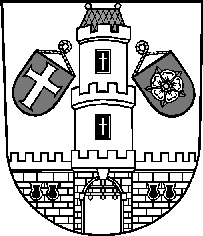 Město StrakoniceMěsto StrakoniceMěstský úřad StrakoniceOdbor životního prostředíVelké náměstí 2386 01 StrakoniceVyřizuje:Bc. Tomáš TurekTelefon:383 700 335E-mail:tomas.turek@mu-st.czDatum: 7. 3. 2022Dodavatel:Franc KamilDubského 976386 01  StrakoniceIČ: 63292955 , DIČ:  1.Pokácení topolové aleje Na Křemelce + pronájem techniky (plošiny, bagr)78 000,00